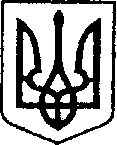                                                        УКРАЇНА                              ПРОЕКТ № 359	                                   ЧЕРНІГІВСЬКА ОБЛАСТЬ              від 24.05.2021р.Н І Ж И Н С Ь К А    М І С Ь К А    Р А Д Асесія VIII скликанняР І Ш Е Н Н Явід            2021 р.	                            м. Ніжин	                                    № /2021           Відповідно до статей 25, 26, 42, 59, 60, 73 Закону України «Про місцеве самоврядування в Україні», Регламенту Ніжинської міської ради Чернігівської області, затвердженого рішенням Ніжинської міської ради від 27 листопада 2020 року № 3-2/2020, рішення Ніжинської міської ради від 03 травня 2017 року  № 49-23/2017 «Про затвердження Положення про порядок закріплення майна, що є комунальною власністю територіальної громади міста Ніжина, за підприємствами, установами,  організаціями на правах господарського відання або оперативного управління та типових договорів», враховуючи службову записку начальника відділу господарського забезпечення апарату виконавчого комітету Ніжинської міської ради від 19.05.2021року, міська рада вирішила:1. Зняти з балансового обліку виконавчого комітету Ніжинської міської ради та безоплатно передати на баланс комунального підприємства «Муніципальна служба правопорядку – ВАРТА” автотранспортний засіб: 1.1. автомобіль ВАЗ  21213 реєстраційний номер 05036 МК, колір -зелений, рік випуску – 2003, шасі, кузов, коляска номер ХТА 21213031734038.2. Виконавчому комітету Ніжинської міської ради та комунальному підприємству «Муніципальна служба правопорядку – ВАРТА”, здійснити  процедуру приймання-передачі автотранспортних засобів відповідно до вимог чинного законодавства України.3. Начальнику відділу комунального майна управління комунального майна та земельних відносин Ніжинської міської ради Федчун Н.О. забезпечити оприлюднення даного рішення на офіційному сайті Ніжинської міської ради протягом п’яти робочих днів після його прийняття.4. Організацію виконання даного рішення покласти на першого заступника міського голови з питань діяльності виконавчих органів ради  Вовченко Ф.І., начальника управління комунального майна та земельних відносин Ніжинської міської ради Чернігівської області Онокало І.А. 5. Контроль за виконанням даного рішення покласти на постійну комісію міської ради з питань житлово-комунального господарства, комунальної власності, транспорту і зв’язку та енергозбереження (голова комісії – Дегтяренко В.М.).Міський голова						                   Олександр КОДОЛАПодає:Начальник управління комунального майна таземельних відносин Ніжинської міської ради		            Ірина ОНОКАЛОПогоджують:Перший заступник міського голови з питань діяльності виконавчих органів ради                  	                      Федір ВОВЧЕНКОСекретар Ніжинської міської ради                                            Юрій ХОМЕНКОНачальник відділу юридично-кадрового забезпечення апарату  виконавчого комітету Ніжинської міської ради                                              В’ячеслав ЛЕГАГоловний спеціаліст – юрист відділу бухгалтерськогообліку, звітності та правового забезпечення управліннікомунального майна та земельних відносин Ніжинськоїміської ради					   		       Сергій САВЧЕНКОГолова постійної комісії міської ради з Питань житлово-комунального господарства, Комунальної власності, транспорту і зв’язку та енергозбереження	                                                  Вячеслав ДЕГТЯРЕНКОГолова постійної комісії міської ради з питаньрегламенту, законності, охорони прав і свобод громадян,запобігання корупції, адміністративно-територіальногоустрою, депутатської діяльності та етики                              Валерій САЛОГУБГолова постійної комісії міськоїради з питань соціально-економічного розвитку,підприємництва, інвестиційної діяльності,бюджету та фінансів			      		          Володимир МАМЕДОВ Пояснювальна запискаВідповідно до статей 25, 26, 42, 59, 60, 73 Закону України «Про місцеве самоврядування в Україні», Регламенту Ніжинської міської ради Чернігівської області, затвердженого рішенням Ніжинської міської ради від 27 листопада 2020 року № 3-2/2020, рішення Ніжинської міської ради від 03 травня 2017 року  № 49-23/2017 «Про затвердження Положення про порядок закріплення майна, що є комунальною власністю територіальної громади міста Ніжина, за підприємствами, установами,  організаціями на правах господарського відання або оперативного управління та типових договорів», враховуючи службову записку начальника відділу господарського забезпечення апарату виконавчого комітету Ніжинської міської ради від 19.05.2021року, підготовлений даний проект рішення начальником відділу комунального майна управління комунального майна та земельних відносин Ніжинської міської ради Федчун Н.О.Даний проект рішення підготовлений у зв`язку з оновленням матеріально-технічної бази виконавчого комітету Ніжинської міської ради.Начальника управління комунального майна та земельних відносин Ніжинської міської ради		Ірина ОНОКАЛО	      Про передачу на балансовий облік автотранспортного засобу